СВЕДЕНИЯоб итогах социального трудоустройства обучающихся IX классов МБОУ «Школа №  64» Железнодорожного района  города Ростова – на – Дону в 2020 году СВЕДЕНИЯоб итогах социального трудоустройства обучающихся XI  классов МБОУ «Школа №  64» Железнодорожного района  города Ростова – на – Дону в 2020 году 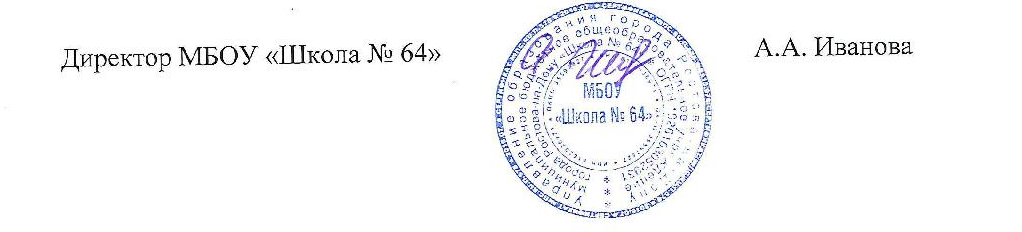 Вид ОУвсего выпускников из них получили аттестат об образованиииз общего числа выпускников, получивших в 2019 году аттестат об образовании*, обучаютсяиз общего числа выпускников, получивших в 2019 году аттестат об образовании*, обучаютсяиз общего числа выпускников, получивших в 2019 году аттестат об образовании*, обучаютсяиз общего числа выпускников, получивших в 2019 году аттестат об образовании*, обучаютсяиз общего числа выпускников, получивших в 2019 году аттестат об образовании*, обучаютсяиз общего числа выпускников, получивших в 2019 году аттестат об образовании*, обучаютсяиз общего числа выпускников, получивших в 2019 году аттестат об образовании*, обучаютсяиз общего числа выпускников, получивших в 2019 году аттестат об образовании*, обучаютсяиз общего числа выпускников, получивших в 2019 году аттестат об образовании*, обучаютсяиз общего числа выпускников, получивших в 2019 году аттестат об образовании*, обучаютсяВид ОУвсего выпускников из них получили аттестат об образованиив X классев X классев X классев X классев ПТУили проф. техническомлицеев колледже накраткосрочных курсахработаютпризваны в Российскую Армиюне трудоустроеныВид ОУвсего выпускников из них получили аттестат об образованиисвоей школыдругой дневной школы, лицея, гимназиивечерней школыНОУв ПТУили проф. техническомлицеев колледже накраткосрочных курсахработаютпризваны в Российскую Армиюне трудоустроеныДневные школы64641136421Вид ОУвсеговыпускников из них получили аттестат об образованиииз общего числа выпускников, получивших в 2019 году аттестат об образовании*, продолжают обучениеиз общего числа выпускников, получивших в 2019 году аттестат об образовании*, продолжают обучениеиз общего числа выпускников, получивших в 2019 году аттестат об образовании*, продолжают обучениеиз общего числа выпускников, получивших в 2019 году аттестат об образовании*, продолжают обучениеобучаются на краткосрочных курсахработаютпризваны в Российскую Армиюне трудоустроеныВид ОУвсеговыпускников из них получили аттестат об образованиив ПТУили проф. техническомлицеев колледжев вузеиз них по профилю классаобучаются на краткосрочных курсахработаютпризваны в Российскую Армиюне трудоустроеныДневные школы1616412